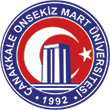 ÇANAKKALE ONSEKİZ MART ÜNİVERSİTESİÇANAKKALE UYGULAMALI BİLİMLER FAKÜLTESİ……………………………BÖLÜM BAŞKANLIĞINABölümünüzün…………………………….nolu öğrencisiyim. Daha önce okumuş olduğum …………………………………………………….Üniversitesi’nde aldığım ve başarılı olduğum derslerden muaf olmak istiyorum.Bilgilerinizi ve gereğini arz ederim.	                                                                                                           …/…/202…									        Adı-Soyadı- İmzaEk: Transkript ve Ders İçeriğiAdres :.....................................................................................................................................................................................................................................................Cep Tel : .....................................................................